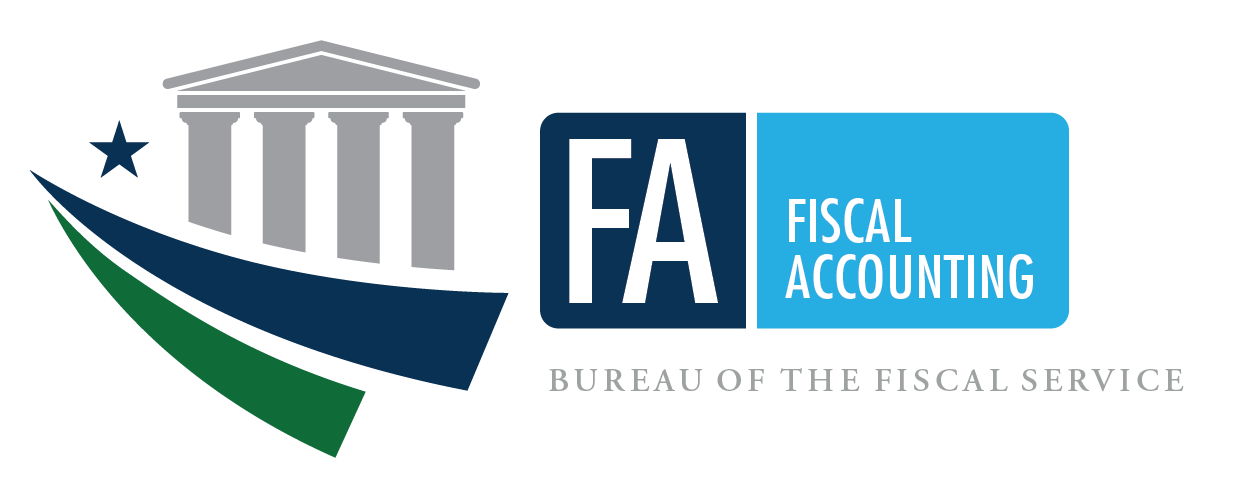 GENERAL FUND RECEIPT ACCOUNT (GFR) SCENARIO 1: CUSTODIAL STATEMENT COLLECTIONS: COLLECTION OF NON-EXCHANGE REVENUE: TAXES – INDIVIDUAL AND NOT OTHERWISE CLASSIFIEDEFFECTIVE FISCAL YEAR 2021PREPARED BY:GENERAL LEDGER AND ADVISORY BRANCHFISCAL ACCOUNTING OPERATIONSBUREAU OF THE FISCAL SERVICEU.S. DEPARTMENT OF THE TREASURYBackgroundDefinition of a General Fund Receipt (GFR) AccountThe Government Accountability Office (GAO) defines a GFR Account as: “A receipt account credited with all collections that are not earmarked by law for another account for a specific purpose.  These collections are presented in the President’s budget as either governmental (budget) receipts or offsetting receipts.  These include taxes, customs duties, and miscellaneous receipts.” (Government Accountability Office, A Glossary of Terms Used in the Federal Budget Process, September 2005, GAO–05-734SP)PurposeThis guidance proposes accounting and reporting guidance for various collections classified in GFR accounts.  The focus of this guidance is on the GFR account activity.Federal Account Symbols (FAS), Treasury Account Symbols (TAS), and CollectionsThe Federal Account Symbols and Titles (FAST) Book, published by Treasury, lists all FAS available for Federal agency use.  A collection can be classified to any of the listed accounts.  To classify a receipt, append your agency’s two digit department code to the FAS.  This combination of department code and FAS creates TAS.  For example, collections for work performed in accordance with Economy Act can be deposited into any type of expenditure account.  On the other hand, National Park Service fees are designated by law to be deposited to a special fund receipt account.  Similarly, collections for the National Endowment for the Arts Gift Fund are designated by law to be deposited to a trust fund receipt account.  Amounts collected in the course of business by the U.S. Postal Service are, by law, deposited to a revolving fund.  Amounts not belonging to the Government are, by law, classified to deposit fund accounts.  As you can see, a specific law determines how the collections in the preceding examples are classified in a TAS.Absent specific legislation, collections should be classified to a General Fund Receipt TAS.  Title 31, United States Code (USC), chapter 33, section 3302(b) establishes this concept by stating: “Except as provided in section 3718 (b) of this title, an official or agent of the Government receiving money for the Government from any source shall deposit the money in the Treasury as soon as practicable without deduction for any change or claim.”  Also, Title 31, USC, chapter 33, section 3302(e) states that “an official or agent of the Government having custody or possession of public money shall keep an accurate entry of each amount of public money received, transferred, and paid.”GFR Account Categories in the FAST BookThe “Types of Collections and Relevant FASAB References” column was included in the table to assist users in providing background information.  The users should note that the types of collections and limited paragraph references listed on the chart are suggestions and they should not be solely relied on.  Each entity should perform its own research to determine the appropriate category for its collection.GFR Account Reporting ResponsibilityWithin each GFR account category listed in the FAST Book there are unique FAS to identify specific activity.  After selecting the proper TAS, the reporting entity should append its 3-digit agency identifier code to the beginning of the TAS for classifying the receipt to Treasury.  A collecting entity typically reports all GFR TAS beginning with its 3-digit agency identifier code within its entity financial statements.Identifying and Reporting Custodial CollectionsThis guidance uses the word “custodial” as it relates to the Statement of Custodial Activity.  The Statement of Custodial Activity was intended for those entities whose primary mission is collecting taxes or other revenues, particularly sovereign revenues that are intended to finance the entire Government’s operations, or at least the programs of other entities, rather than their own activities.  Organizations that collect custodial revenues that are incidental to their primary mission do not need to report the collections and disposition of these revenues in a separate statement.  The disclosure of the sources and amounts of the collections and the amounts distributed to others could be disclosed in accompanying footnotes.  Nonexchange RevenueEntities that collect nonexchange revenue for the General Fund and other entities should not recognize the revenue as theirs, but instead they need to account and report for that revenue in accordance with provisions of Statement of Federal Financial Accounting Concept No. 2 above and Statement of Federal Financial Accounting Standard No. 7 (paragraphs 48-63).FLOWCHART - GFR COLLECTIONS TO COLLECTING AGENCY’S FINANCIAL STATEMENTSChart - Impact on Collecting Entity’s Financial Statements by Various Types of CollectionsListing of USSGL Accounts Used in This ScenarioScenario 1: Custodial Statement Collections: Collection of Nonexchange Revenue: Taxes – Individual and Not Otherwise ClassifiedThis scenario addresses collections of nonexchange tax revenue that are reported on the Statement of Custodial Activity.  Refer to SFFAS No. 7, paragraphs 49, 176, 245, 281, and 353 and SFFAC No. 2, Entity and Display. NOTE: The IRS has data limitations and cannot separately post, by tax class, penalties and fines receivables and revenue from taxes receivables and tax collections.  FASAB’s SFFAS 7 paragraph 185 recognizes IRS systems limitations. Also Post:GFR Account Preclosing Trial BalanceReclassified Financial Statements:Year 1 – 4th QuarterAlso Post:Also Post:Also Post:Preclosing Trial Balance – Year 1Year 1 – Preclosing Adjusting Entry Preclosing Adjusted Trial Balance – End of Year 1Financial StatementsOMB Circular No. A-136, Financial Reporting Requirements, Section II.3.8.35 – Note 35 Incidental Custodial Collections states: “Organizations collecting immaterial custodial revenues that are incidental to their primary mission may disclose the sources and amounts of the collections and the amounts distributed to others in accompanying notes rather than on the face of the statement.” Also, see SFFAC No. 2, Entity and Display, paragraph 103.Note:  The Statement of Net Cost, Statement of Changes in Net Position, Statement of Budgetary Resources, and the SF 133 & Schedule P are not applicable to this scenario.Reclassified Financial StatementsNote:  The Reclassified Statement of Net Cost is not applicable to this scenario.Closing EntriesPost-Closing Trial BalanceVersion NumberDateDescription of ChangeEffective USSGL TFM1.008/2007OriginalTFM Bulletin No. 2018-042.007/2020Added General Fund of the U.S. Government Transactions, Updated Financial StatementsTFM Bulletin No. 2020-21FASDescription of Types of GFR AccountsTypes of Collections and Relevant FASAB Reference0100-TaxesReceipts from levies (other than duties on imports) under the taxing and regulatory powers of the Constitution, such as income, excise, and social security.Nonexchange, SFFAS No. 7, par. 2, 5, 21, 22, 30, 49, 129, 157, 242 - 244, 246, 248, 249, 253, 255, 263, 281, 306, 310GFR Account ActivityStatement of Net CostStatement of Changes in Net Position (SCNP)Statement of Custodial Activity (SCA)Footnote DisclosureBalance SheetFASAB Standard Reference(see Appendix) Collection of nonexchange revenueNoNo Yes, if material and part of primary missionYes, if immaterial and incidental to primary missionYes, cumulative result is -0-.SFFAS No. 7 – Par. 48, 49Account NumberAccount NameProprietary101000Fund Balance With Treasury 132500Taxes Receivable132900Allowance for Loss on Taxes Receivable298000Custodial Liability331000Cumulative Results of Operations580000Tax Revenue Collected – Not Otherwise Classified580100Tax Revenue Collected - Individual582100Tax Revenue Accrual Adjustment - Individual583100Contra Revenue for Taxes - Individual599000Collections for Others – Statement of Custodial Activity599100Accrued Collections for Others – Statement of Custodial ActivityTo record a collection of Non-Federal revenue reported on the Statement of Custodial Activity or on the custodial footnote that is deposited into a General Fund receipt account.To record a collection of Non-Federal revenue reported on the Statement of Custodial Activity or on the custodial footnote that is deposited into a General Fund receipt account.To record a collection of Non-Federal revenue reported on the Statement of Custodial Activity or on the custodial footnote that is deposited into a General Fund receipt account.To record a collection of Non-Federal revenue reported on the Statement of Custodial Activity or on the custodial footnote that is deposited into a General Fund receipt account.To record a collection of Non-Federal revenue reported on the Statement of Custodial Activity or on the custodial footnote that is deposited into a General Fund receipt account.To record a collection of Non-Federal revenue reported on the Statement of Custodial Activity or on the custodial footnote that is deposited into a General Fund receipt account.To record a collection of Non-Federal revenue reported on the Statement of Custodial Activity or on the custodial footnote that is deposited into a General Fund receipt account.To record a collection of Non-Federal revenue reported on the Statement of Custodial Activity or on the custodial footnote that is deposited into a General Fund receipt account.GFR AccountDebitCreditTCGeneral Fund of the U.S. Government (099)DebitCreditTCBudgetary EntryNoneProprietary Entry101000 (G) Fund Balance With Treasury (RC 40)    580000 (N) Tax Revenue Collected –       Not Otherwise Classified 1,0001,000C141Budgetary EntryNoneProprietary Entry  198000 (F) Assets for Agency’s Custodial and Non-Entity Liability                                          (RC 46)   201000 (F) Liability for Fund                Balance With Treasury (RC 40)1,0001,000N/ATo record a contra-revenue in the amount of revenue collected for others and to establish a custodial liability.To record a contra-revenue in the amount of revenue collected for others and to establish a custodial liability.To record a contra-revenue in the amount of revenue collected for others and to establish a custodial liability.To record a contra-revenue in the amount of revenue collected for others and to establish a custodial liability.To record a contra-revenue in the amount of revenue collected for others and to establish a custodial liability.To record a contra-revenue in the amount of revenue collected for others and to establish a custodial liability.To record a contra-revenue in the amount of revenue collected for others and to establish a custodial liability.To record a contra-revenue in the amount of revenue collected for others and to establish a custodial liability.GFR AccountDebitCreditTCGeneral Fund of the U.S. Government (099)DebitCreditTCBudgetary EntryNoneProprietary Entry599000 (G) Collections for Others – Statement of Custodial Activity (RC 44)    298000 (G) Custodial Liability (RC 46)  1,0001,000C142Budgetary EntryNoneProprietary Entry  198000 (F) Asset for Agency’s Custodial and Non-Entity Liabilities – General Fund of the U.S. Government (RC 46)   571000 (F) Transfer in of Agency    Unavailable Custodial and Non-   Entity Collections (RC 44)1,0001,000AccountDescriptionDebitCreditBudgetaryNoneProprietary101000 (G)Fund Balance With Treasury1,000298000 (G)Custodial Liability1,000580000 (N)Tax Revenue Collected1,000599000 (G)Collections for Others – Statement of Custodial Activity1,000Total2,0002,000BALANCE SHEET AS OF DECEMBER 31, YEAR 1BALANCE SHEET AS OF DECEMBER 31, YEAR 1BALANCE SHEET AS OF DECEMBER 31, YEAR 1Line No.GFR AccountAssets (Note 2)Intragovernmental1.Fund Balance with Treasury (Note 3) (101000E)1,0006.Total intragovernmental1,00015.Total assets1,000Liabilities (Note 13)Intragovernmental19.Other (Note 15, 16, and 17) (298000E)1,00020.Total Intragovernmental1,000Net Position33.Cumulative results of operations – All Other Funds (Combined or Consolidated Totals)-35.Total Net Position – All Other Funds-36.Total Net Position -37.Total liabilities and net position1,000STATEMENT OF CUSTODIAL ACTIVITY FOR THE QUARTER ENDED DECEMBER 31, YEAR 1STATEMENT OF CUSTODIAL ACTIVITY FOR THE QUARTER ENDED DECEMBER 31, YEAR 1STATEMENT OF CUSTODIAL ACTIVITY FOR THE QUARTER ENDED DECEMBER 31, YEAR 1Line No.GFR AccountRevenue Activity:Sources of Cash Collections:7.Miscellaneous (580000E)1,0008.Total Cash Collections1,00010.Total Custodial Revenue1,000Disposition of Collections:11.Transferred to Others (by Recipient) (599000E)1,00012.(Increase)/Decrease in Amounts Yet to be Transferred (+/-) (298000E)(1,000)14.Retained by Reporting Entity-15.Total Disposition of Collections-16.Net Custodial Activity1,000RECLASSIFIED BALANCE SHEET AS OF DECEMBER 31, YEAR 1RECLASSIFIED BALANCE SHEET AS OF DECEMBER 31, YEAR 1RECLASSIFIED BALANCE SHEET AS OF DECEMBER 31, YEAR 1Line No.GFR Account3Federal3.1Fund Balance with Treasury (RC 40)/1 (101000E)1,0003.14Total federal assets1,0004.Total assets1,000Liabilities 7.Federal7.10Liability to the General Fund of the U.S. Government for custodial and other non-entity assets (RC 46)/1 (298000E)1,0007.15Total federal liabilities1,0008Total liabilities1,0009Net Position9.1Net Position – funds from dedicated collections (580000E, 599000E)-10Total net position -11.Total liabilities and net position1,000RECLASSIFIED STATEMENT OF OPERATIONS AND CHANGES IN NET POSITION AS OF DECEMBER 31, YEAR 1RECLASSIFIED STATEMENT OF OPERATIONS AND CHANGES IN NET POSITION AS OF DECEMBER 31, YEAR 1RECLASSIFIED STATEMENT OF OPERATIONS AND CHANGES IN NET POSITION AS OF DECEMBER 31, YEAR 1Line No.GFR Account5Non-federal non-exchange revenue:5.7Other taxes and receipts (580000N)(1,000)5.9Total non-federal non-exchange revenue(1,000)8Other financing sources:8.4Non-entity collections transferred to the General Fund of the U.S. Government (RC 44) (599000E)1,0008.11Total other financing sources1,0009Net cost of operations-10Net position, end of period -To record a collection of Non-Federal revenue reported on the Statement of Custodial Activity or on the custodial footnote that is deposited into a General Fund receipt account.To record a collection of Non-Federal revenue reported on the Statement of Custodial Activity or on the custodial footnote that is deposited into a General Fund receipt account.To record a collection of Non-Federal revenue reported on the Statement of Custodial Activity or on the custodial footnote that is deposited into a General Fund receipt account.To record a collection of Non-Federal revenue reported on the Statement of Custodial Activity or on the custodial footnote that is deposited into a General Fund receipt account.To record a collection of Non-Federal revenue reported on the Statement of Custodial Activity or on the custodial footnote that is deposited into a General Fund receipt account.To record a collection of Non-Federal revenue reported on the Statement of Custodial Activity or on the custodial footnote that is deposited into a General Fund receipt account.To record a collection of Non-Federal revenue reported on the Statement of Custodial Activity or on the custodial footnote that is deposited into a General Fund receipt account.To record a collection of Non-Federal revenue reported on the Statement of Custodial Activity or on the custodial footnote that is deposited into a General Fund receipt account.GFR AccountDebitCreditTCGeneral Fund of the U.S. Government (099)DebitCreditTCBudgetary EntryNoneProprietary Entry101000 (G) Fund Balance With Treasury (RC 40)    580100 (N) Tax Revenue Collected –     Individual 6,0006,000C141Budgetary EntryNoneProprietary Entry  198000 (F) Assets for Agency’s Custodial and Non-Entity Liability   201000 (F) Liability for Fund       Balance With Treasury (RC 40)6,0006,000N/ATo record a contra-revenue in the amount of revenue collected for others and to establish a custodial liability.To record a contra-revenue in the amount of revenue collected for others and to establish a custodial liability.To record a contra-revenue in the amount of revenue collected for others and to establish a custodial liability.To record a contra-revenue in the amount of revenue collected for others and to establish a custodial liability.To record a contra-revenue in the amount of revenue collected for others and to establish a custodial liability.To record a contra-revenue in the amount of revenue collected for others and to establish a custodial liability.To record a contra-revenue in the amount of revenue collected for others and to establish a custodial liability.To record a contra-revenue in the amount of revenue collected for others and to establish a custodial liability.GFR AccountDebitCreditTCGeneral Fund of the U.S. Government (099)DebitCreditTCBudgetary EntryNoneProprietary Entry599000 (G) Collections for Others – Statement of Custodial Activity (RC 44)    298000 (G) Custodial Liability (RC 46)  6,0006,000C142Budgetary EntryNoneProprietary Entry  198000 (F) Asset for Agency’s Custodial and Non-Entity Liabilities – General Fund of the U.S. Government (RC 46)   571000 (F) Transfer in of Agency    Unavailable Custodial and Non-   Entity Collections (RC 44)6,0006,000N/ATo record accrual of nonexchange revenue at the end of the year. (See SFFAS No. 7, Para. 53-55)To record accrual of nonexchange revenue at the end of the year. (See SFFAS No. 7, Para. 53-55)To record accrual of nonexchange revenue at the end of the year. (See SFFAS No. 7, Para. 53-55)To record accrual of nonexchange revenue at the end of the year. (See SFFAS No. 7, Para. 53-55)To record accrual of nonexchange revenue at the end of the year. (See SFFAS No. 7, Para. 53-55)To record accrual of nonexchange revenue at the end of the year. (See SFFAS No. 7, Para. 53-55)To record accrual of nonexchange revenue at the end of the year. (See SFFAS No. 7, Para. 53-55)To record accrual of nonexchange revenue at the end of the year. (See SFFAS No. 7, Para. 53-55)GFR AccountDebitCreditTCGeneral Fund of the U.S. Government (099)DebitCreditTCBudgetary EntryNoneProprietary Entry132500 (N) Taxes Receivable     582100 (N) Tax Revenue Accrual     Adjustment – Individual                                     3,0003,000C402Budgetary EntryNoneProprietary Entry  NoneTo record contra-revenue in the amount of revenue accrued and establish a custodial liability.To record contra-revenue in the amount of revenue accrued and establish a custodial liability.To record contra-revenue in the amount of revenue accrued and establish a custodial liability.To record contra-revenue in the amount of revenue accrued and establish a custodial liability.To record contra-revenue in the amount of revenue accrued and establish a custodial liability.To record contra-revenue in the amount of revenue accrued and establish a custodial liability.To record contra-revenue in the amount of revenue accrued and establish a custodial liability.To record contra-revenue in the amount of revenue accrued and establish a custodial liability.GFR AccountDebitCreditTCGeneral Fund of the U.S. Government (099)DebitCreditTCBudgetary EntryNoneProprietary Entry599100 (G) Accrued Collections for Others – Statement of Custodial Activity (RC 48)    298000 (G) Custodial Liability (RC 46)                                    3,0003,000C404Budgetary EntryNoneProprietary Entry  198000 (F) Asset for Agency’s Custodial and Non-Entity Liabilities – General Fund of the U.S. Government                                    (RC 46)  571200 (F) Accrual of Agency   Amount To be Collected – Custodial      and Non-Entity – General Fund of the    U.S. Government (RC 48)3,0003,000To record in a General Fund receipt account, the accrued estimated uncollectible nonexchange revenue reported on the Statement of Custodial Activity or on the custodial footnote.To record in a General Fund receipt account, the accrued estimated uncollectible nonexchange revenue reported on the Statement of Custodial Activity or on the custodial footnote.To record in a General Fund receipt account, the accrued estimated uncollectible nonexchange revenue reported on the Statement of Custodial Activity or on the custodial footnote.To record in a General Fund receipt account, the accrued estimated uncollectible nonexchange revenue reported on the Statement of Custodial Activity or on the custodial footnote.To record in a General Fund receipt account, the accrued estimated uncollectible nonexchange revenue reported on the Statement of Custodial Activity or on the custodial footnote.To record in a General Fund receipt account, the accrued estimated uncollectible nonexchange revenue reported on the Statement of Custodial Activity or on the custodial footnote.To record in a General Fund receipt account, the accrued estimated uncollectible nonexchange revenue reported on the Statement of Custodial Activity or on the custodial footnote.To record in a General Fund receipt account, the accrued estimated uncollectible nonexchange revenue reported on the Statement of Custodial Activity or on the custodial footnote.GFR AccountDebitCreditTCGeneral Fund of the U.S. Government (099)DebitCreditTCBudgetary EntryNoneProprietary Entry583100 (N) Contra Revenue for Taxes - Individual     132900 (N) Allowance for Loss on     Taxes Receivable                                      1,2001,200D424Budgetary EntryNoneProprietary Entry  NoneTo record the reduction of custodial liability by the amount of estimated uncollectible nonexchange revenue collected for others in a General Fund receipt account.To record the reduction of custodial liability by the amount of estimated uncollectible nonexchange revenue collected for others in a General Fund receipt account.To record the reduction of custodial liability by the amount of estimated uncollectible nonexchange revenue collected for others in a General Fund receipt account.To record the reduction of custodial liability by the amount of estimated uncollectible nonexchange revenue collected for others in a General Fund receipt account.To record the reduction of custodial liability by the amount of estimated uncollectible nonexchange revenue collected for others in a General Fund receipt account.To record the reduction of custodial liability by the amount of estimated uncollectible nonexchange revenue collected for others in a General Fund receipt account.To record the reduction of custodial liability by the amount of estimated uncollectible nonexchange revenue collected for others in a General Fund receipt account.To record the reduction of custodial liability by the amount of estimated uncollectible nonexchange revenue collected for others in a General Fund receipt account.GFR AccountDebitCreditTCGeneral Fund of the U.S. Government (099)DebitCreditTCBudgetary EntryNoneProprietary Entry298000 (G) Custodial Liability (RC 46)    599100 (G) Accrued Collections for     Others – Statement of Custodial Activity                                                   (RC 48)                                      1,2001,200D422Budgetary EntryNoneProprietary Entry  571200 (F) Accrual of Agency Amount To be Collected – Custodial and Non-Entity – General Fund of the U.S. Government (RC 48)   198000 (F) Asset for Agency’s     Custodial and Non-Entity Liabilities         General Fund of the U.S.    Government (RC 46)                  1,2001,200AccountDescriptionDebitCreditBudgetary--None----Proprietary--101000 (G)Fund Balance With Treasury7,000-132500 (N)Taxes Receivable3,000-132900 (N)Allowance for Loss on Taxes Receivable-1,200298000 (G)Custodial Liability-8,800580000 (N)Tax Revenue Collected1,000580100 (N)Tax Revenue Collected - Individual-6,000582100 (N)Tax Revenue Accrual Adjustment - Individual-3,000583100 (N)Contra Revenue for Taxes - Individual1,200-599000 (G)Collections for Others – Statement of Custodial Activity7,000-599100 (G)Accrued Collections for Others – Statement of Custodial Activity1,800Total20,00020,000To record the closing of General Fund receipt accounts associated with fund balance at yearend. (Refer to TFM Bulletin No. 2019-15 paragraph 26 for a detailed description of the sweeping of the general fund receipt accounts.)To record the closing of General Fund receipt accounts associated with fund balance at yearend. (Refer to TFM Bulletin No. 2019-15 paragraph 26 for a detailed description of the sweeping of the general fund receipt accounts.)To record the closing of General Fund receipt accounts associated with fund balance at yearend. (Refer to TFM Bulletin No. 2019-15 paragraph 26 for a detailed description of the sweeping of the general fund receipt accounts.)To record the closing of General Fund receipt accounts associated with fund balance at yearend. (Refer to TFM Bulletin No. 2019-15 paragraph 26 for a detailed description of the sweeping of the general fund receipt accounts.)To record the closing of General Fund receipt accounts associated with fund balance at yearend. (Refer to TFM Bulletin No. 2019-15 paragraph 26 for a detailed description of the sweeping of the general fund receipt accounts.)To record the closing of General Fund receipt accounts associated with fund balance at yearend. (Refer to TFM Bulletin No. 2019-15 paragraph 26 for a detailed description of the sweeping of the general fund receipt accounts.)To record the closing of General Fund receipt accounts associated with fund balance at yearend. (Refer to TFM Bulletin No. 2019-15 paragraph 26 for a detailed description of the sweeping of the general fund receipt accounts.)To record the closing of General Fund receipt accounts associated with fund balance at yearend. (Refer to TFM Bulletin No. 2019-15 paragraph 26 for a detailed description of the sweeping of the general fund receipt accounts.)GFR AccountDebitCreditTCGeneral Fund of the U.S. Government (099)DebitCreditTCBudgetary EntryNoneProprietary Entry298000 (G) Custodial Liability (RC 46)    101000 (G) Fund Balance With        Treasury (RC 40)                                                 7,0007,000F124Budgetary EntryNoneProprietary Entry  201000 (F) Liability for Fund Balance With Treasury (RC 40)   198000 (F) Asset for Agency’s   Custodial and Non-Entity Liabilities              General Fund of the U.S.      Government (RC 46)7,0007,000N/AAccountDescriptionDebitCreditBudgetary--None----Proprietary--132500 (N)Taxes Receivable3,000-132900 (N)Allowance for Loss on Taxes Receivable-1,200298000 (G)Custodial Liability-1,800580000 (N)Tax Revenue Collected-1,000580100 (N)Tax Revenue Collected - Individual-6,000582100 (N)Tax Revenue Accrual Adjustment - Individual-3,000583100 (N)Contra Revenue for Taxes - Individual1,200-599000 (G)Collections for Others – Statement of Custodial Activity7,000-599100 (G)Accrued Collections for Others – Statement of Custodial Activity1,800-Total13,00013,000BALANCE SHEET AS OF SEPTEMBER 30, YEAR 1BALANCE SHEET AS OF SEPTEMBER 30, YEAR 1BALANCE SHEET AS OF SEPTEMBER 30, YEAR 1Line No.GFR AccountAssets (Note 2)Intragovernmental1.Fund Balance with Treasury (Note 3) (101000E)-6.Total intragovernmental-10.Taxes receivable, net (Note 7) (132500E, 132900E)1,80015.Total assets1,800Liabilities (Note 13)Intragovernmental19.Other (Note 15, 16, and 17) (298000E)1,80020.Total Intragovernmental1,800Net Position33.Cumulative results of operations – All Other Funds (Combined or Consolidated Totals) (58XXXXE, 59XXXXE)-35.Total Net Position – All Other Funds-36.Total Net Position -37.Total liabilities and net position1,800STATEMENT OF CUSTODIAL ACTIVITY FOR THE YEAR ENDED SEPTEMBER 30, YEAR 1STATEMENT OF CUSTODIAL ACTIVITY FOR THE YEAR ENDED SEPTEMBER 30, YEAR 1STATEMENT OF CUSTODIAL ACTIVITY FOR THE YEAR ENDED SEPTEMBER 30, YEAR 1Line No.GFR AccountTotal Custodial Revenue:Sources of Cash Collections:1.Individual Income and FICA/SECA Taxes (580100E)6,0007.Miscellaneous (580000E)1,0008.Total Cash Collections7,0009.Accrual Adjustments (+/-) (582100E, 583100E)1,80010.Total Custodial Revenue8,800Disposition of Collections:11.Transferred to Others (by Recipient) (599000E)7,00012.(Increase)/Decrease in Amounts Yet to be Transferred (+/-) (599100E)1,80014.Retained by Reporting Entity-15.Total Disposition of Collections8,80016.Net Custodial Activity- RECLASSIFIED BALANCE SHEET AS OF SEPTEMBER 30, YEAR 1 RECLASSIFIED BALANCE SHEET AS OF SEPTEMBER 30, YEAR 1 RECLASSIFIED BALANCE SHEET AS OF SEPTEMBER 30, YEAR 1Line No.GFR Account12.Non-federal2.2Accounts and taxes receivable, net (132500E, 132900E)1,8002.9Total non-federal assets1,8003Federal3.1Fund Balance with Treasury (RC 40)/1 (101000E)-3.14Total federal assets-4.Total assets1,800Liabilities 7.Federal7.11Liability to agency Other Than the General Fund of the U.S. Government for custodial and other non-entity assets (RC 10)/1 (298000E)1,8007.15Total federal liabilities1,8008Total liabilities1,8009Net Position9.2Net Position – funds other than those from dedicated collections-10Total net position -11.Total liabilities and net position1,800RECLASSIFIED STATEMENT OF OPERATIONS AND CHANGES IN NET POSITION AS OF SEPTEMBER 30, YEAR 1RECLASSIFIED STATEMENT OF OPERATIONS AND CHANGES IN NET POSITION AS OF SEPTEMBER 30, YEAR 1RECLASSIFIED STATEMENT OF OPERATIONS AND CHANGES IN NET POSITION AS OF SEPTEMBER 30, YEAR 1Line No.GFR Account5Non-federal non-exchange revenue:5.1Individual income tax and tax withholdings (for use by Treasury only) (580100E, 582100E, 583100E)(7,800)5.7Other taxes and receipts (580000N)(1,000)5.9Total non-federal non-exchange revenue(8,800)8Other financing sources:8.4Non-entity collections transferred to the General Fund of the U.S. Government (RC 44) (599000E)7,0008.5Accrual for non-entity amounts to be collected and transferred to the General Fund of the U.S. Government (RC 48) (599100E)1,8008.11Total other financing sources8,8009Net cost of operations-10Net position, end of period -To record the closing of revenue, expense, and other financing source accounts to cumulative results of operations.To record the closing of revenue, expense, and other financing source accounts to cumulative results of operations.To record the closing of revenue, expense, and other financing source accounts to cumulative results of operations.To record the closing of revenue, expense, and other financing source accounts to cumulative results of operations.To record the closing of revenue, expense, and other financing source accounts to cumulative results of operations.To record the closing of revenue, expense, and other financing source accounts to cumulative results of operations.To record the closing of revenue, expense, and other financing source accounts to cumulative results of operations.To record the closing of revenue, expense, and other financing source accounts to cumulative results of operations.GFR AccountDebit CreditTCGeneral Fund of the U.S. Government (099)DebitCreditTCBudgetary EntryNoneProprietary Entry331000 Cumulative Results of Operations    599000 (G) Collections for Others –     Statement of Custodial Activity (RC 44)      599100 (G) Accrued Collections for     Others – Statement of Custodial Activity                                                         (RC 48) And:580000 (N) Tax Revenue Collected580100 (N) Tax Revenue Collected - Individual      582100 (N) Tax Revenue Accrual Adjustment - Individual        331000 Cumulative Results of Operations    583100 (N) Contra Revenue for Taxes –     Individual             8,8001,0006,0003,0007,0001,8008,8001,200F336Budgetary EntryNoneProprietary Entry  571000 (F) Transfer in of Agency Unavailable Custodial and Non-Entity Collections (RC 44)571200 (F) Accrual of Agency Amount to be Collected – Custodial and Non-Entity – General Fund of the U.S. Government (RC 48)  331000 Cumulative Results of   Operations 7,0001,8008,800AccountDescriptionDebitCreditBudgetary--None----Proprietary--132500 (N)Taxes Receivable3,000-132900 (N)Allowance for Loss on Taxes Receivable-1,200298000 (G)Custodial Liability-1,800Total3,0003,000